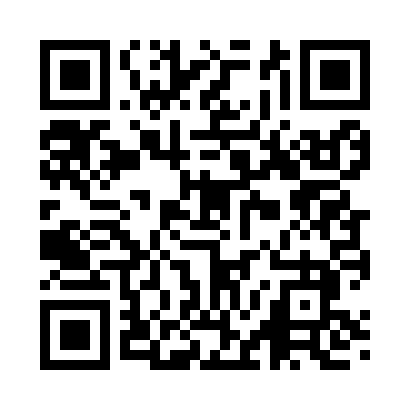 Prayer times for Thatcher, Utah, USAMon 1 Jul 2024 - Wed 31 Jul 2024High Latitude Method: Angle Based RulePrayer Calculation Method: Islamic Society of North AmericaAsar Calculation Method: ShafiPrayer times provided by https://www.salahtimes.comDateDayFajrSunriseDhuhrAsrMaghribIsha1Mon4:175:591:335:359:0710:492Tue4:185:591:335:359:0710:493Wed4:186:001:345:359:0710:484Thu4:196:011:345:359:0710:485Fri4:206:011:345:369:0610:476Sat4:216:021:345:369:0610:477Sun4:226:021:345:369:0610:468Mon4:236:031:345:369:0510:459Tue4:246:041:355:369:0510:4510Wed4:256:051:355:369:0510:4411Thu4:266:051:355:369:0410:4312Fri4:276:061:355:369:0410:4213Sat4:286:071:355:369:0310:4114Sun4:296:081:355:369:0210:4015Mon4:316:081:355:359:0210:3916Tue4:326:091:355:359:0110:3817Wed4:336:101:355:359:0010:3718Thu4:346:111:365:359:0010:3619Fri4:366:121:365:358:5910:3520Sat4:376:131:365:358:5810:3421Sun4:386:141:365:358:5710:3222Mon4:406:151:365:348:5610:3123Tue4:416:151:365:348:5610:3024Wed4:426:161:365:348:5510:2925Thu4:446:171:365:348:5410:2726Fri4:456:181:365:338:5310:2627Sat4:466:191:365:338:5210:2428Sun4:486:201:365:338:5110:2329Mon4:496:211:365:328:5010:2130Tue4:506:221:365:328:4910:2031Wed4:526:231:365:328:4710:18